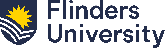 RISK ASSESSMENT FORM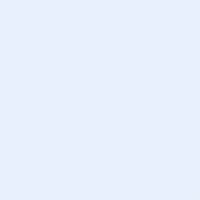 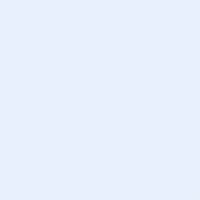 List identified hazards and detail measures taken to eliminate / minimise the risks:(boxes on this form will expand to fit text)Copy and paste subsequent rows as required to keep the lists and date fields.Review the risk measured, and the controls implemented are still relevant and effective, then please select one of the following:The assessment reveals that the potential risk to health and safety from the use of the plant/equipment/procedure is not currently significant.							 The assessment reveals that the potential risk to health and safety from the use of the plant/equipment/procedure is significant. However controls are in place that reduce risk as low as is reasonably practicable. Note: If the risk level is still Extreme/High after controls are in place, then cease the activity, identify and implement further controls and consult with your manager/supervisor until the risk is reduced as low as reasonably practicable.To be completed by SupervisorReview of control measuresI am satisfied that appropriate controls are in place, still relevant and effective and the risk level is as low as reasonably practicable - Yes	No (*if no, you must put in other controls & do another Risk Assessment.)Supervisor signature:  	Date:  HOW TO ASSESS THE RISKRisk MatrixSee WHS Risk Management Procedure for further detailsCollege/PortfolioArea/UnitLocationArea/Unit ManagerTask/ProcedureWorkers consulted / involvedDateReview DateIdentified Hazard before controlsIdentified Hazard before controlsRisk AssessmentRisk AssessmentRisk AssessmentRisk ControlsResidual riskResidual riskResidual riskImplementationNo.DescriptionConsequencesLikelihoodRisk Measure(see matrix)Control measuresConsequencesLikelihoodRisk Measure(see matrix)Date controls implemented / reviewed12345Step A - Consider the consequencesStep A - Consider the consequencesStep B - Consider the likelihoodStep B - Consider the likelihoodFor each hazard, consider the consequences if something happens. Consider what could reasonably have happened, as well as what actually happened (if there was an accident/ incident). Look at the descriptions below and choose the most suitable consequence below.For each hazard, consider the consequences if something happens. Consider what could reasonably have happened, as well as what actually happened (if there was an accident/ incident). Look at the descriptions below and choose the most suitable consequence below.How likely is it that something will happen as a result of the hazard?Choose the most suitable likelihood below.How likely is it that something will happen as a result of the hazard?Choose the most suitable likelihood below.ConsequenceDescriptionLikelihoodDescriptionCatastrophicMay cause death, orpermanent disability, and/or permanent ill healthVery likelyExpected to occur in mostcircumstancesMajorSevere injury or illnessLikelyWill probably occur in mostcircumstancesMinorMinor (usually reversible) injuryor illness resulting in days off workPossibleMight occur occasionallyFirst AidFirst aid level medicaltreatmentUnlikelyCould happen at some timeNegligibleNo treatment requiredHighlyunlikelyMay happen only in exceptionalcircumstancesConsequenceLikelihoodLikelihoodLikelihoodLikelihoodLikelihoodConsequenceVery likelyLikelyPossibleUnlikelyHighlyunlikelyCatastrophicExtremeHighHighHighMediumMajor injuryHighHighHighMediumMediumMinor injuryHighMediumMediumMediumMediumFirst aidMediumMediumMediumLowLowNegligibleMediumMediumLowLowLowControl HierarchyControl HierarchyEliminationRemove hazardSubstitutionUse a less hazardous alternativeIsolationEg Restrict access, use in a closed container, fume cabinetEngineeringEg Trolleys  to move loads, guards on machinery, fume cupboardAdministrationEg Training, Safe Work Procedure, signagePPE - Personal Protective EquipmentEg Gloves, respirator, safety glasses